Муниципальное бюджетное общеобразовательное учреждение «Кириковская средняя школа».РАБОЧАЯ ПРОГРАММАпо курсу «Практикум по математике» для обучающихся 6 класса по адаптированной образовательной программе основного общего образования с нарушениями опорно-двигательного аппарата муниципального бюджетного общеобразовательного учреждения «Кириковская средняя школа» Составила:      учитель математики  I квалификационной категории Пистер Дарья Владимировна2023-2024 учебный год1.Пояснительная запискаНастоящая рабочая программа по предмету «Практикум по математике» для учащихся 6 класса составлена на основании учебного плана для обучающихся 6 класса по адаптированной образовательной программе основного общего образования с нарушениями опорно-двигательного аппарата муниципального бюджетного общеобразовательного учреждения  «Кириковская средняя школа» на 2023-2024 учебный год в режиме пятидневной рабочей недели от 31.08.2022 , основной образовательной программы основного общего образования муниципального бюджетного общеобразовательного учреждения «Кириковская средняя школа» от 07.03.2019 года, утвержденной приказом по учреждению № 71-од, федерального государственного образовательного стандарта основного общего образования, утвержденного Приказом Министерства образования и науки Российской Федерации от 17.12.2010 № 1897, устава школы, Положения о формах, периодичности и порядке проведения промежуточной аттестации учащихся муниципального бюджетного общеобразовательного учреждения «Кириковская средняя школа», положения о рабочей программе педагога муниципального бюджетного общеобразовательного учреждения «Кириковская средняя школа» реализующего предметы, курсы и дисциплины общего образования от 30 мая 2019 года.В основе рабочей программы лежит авторская программа А.Г. Мерзляк, В.Б. Полонский, М.С. Якир, Е.В. Буцко (Математика: программы: 5–9 классы А.Г. Мерзляк, В.Б. Полонский, М.С. Якир, Е.В. Буцко /. — М.: Вентана-Граф, 2013. — 112 с.)Данная программа направлена на формирование универсальных (метапредметных) умений, навыков, способов деятельности, которыми должны овладеть учащиеся, на развитие познавательных и творческих способностей и интересов. Программа предполагает освоение способов деятельности на понятийном аппарате тех учебных предметов, которые ученик изучает; занятия проводятся в форме предметно-ориентированного тренинга.Цели программы:Сформировать интерес к изучению математики;Повышение математической культуры;Активизировать умственную и творческую деятельность учащихсяОказать помощь по созданию условий для развития у учащихся умений адаптироваться в современном обществе, применять свои знания на практике.Задачи программы:1) в направлении личностного развития: формирование представлений о математике как части общечеловеческой культуры, о значимости математики в развитии цивилизации и современного общества;2) развитие интереса к математическому творчеству и математических способностей;3) в метапредметном направлении: формирование общих способов интеллектуальной деятельности, характерных для математики и являющихся основой познавательной культуры, значимой для различных сфер человеческой деятельности;4) в предметном направлении: создание фундамента для математического развития, формирование механизмов мышления, характерных для математической деятельности.2. Планируемые результаты освоения предмета.Личностные результатыРазвитие любознательности, сообразительности при выполнении разнообразных заданий проблемного и эвристического характера.Развитие внимательности, настойчивости, целеустремленности – качеств весьма важных в практической деятельности любого человека.Развитие самостоятельности суждений, независимости и нестандартности мышления.Заинтересованность в расширении и углублении получаемых математических знаний.Способность преодолевать трудности, доводить начатую работу до ее завершения.Высказывать собственные суждения и давать им обоснование.Метапредметные результатыРегулятивные УУДконтроль в форме сличения способа действия и его результата с эталоном;прогнозирование в виде предвосхищения результата, контроль в форме сличения способа действия и его результата;коррекция в виде внесения необходимых дополнений в план в случае расхождения результата от эталона;анализировать существующие и планировать будущие образовательные результаты;идентифицировать собственные проблемы и определять главную проблему;выдвигать версии решения проблемы, формулировать гипотезы, предвосхищать конечный результат;ставить цель деятельности на основе определенной проблемы и существующих возможностей;формулировать учебные задачи как шаги достижения поставленной цели деятельности;обосновывать целевые ориентиры и приоритеты ссылками на ценности, указывая и обосновывая логическую последовательность шагов.Коммуникативные УУДпостроение речевых высказываний, постановка вопросов;договариваться и приходить к общему решению совместной деятельности;учитывать разные мнения и стремиться к координации различных позиций в сотрудничестве;уметь слушать других, уметь слышать, считаться с мнением других.Познавательные УУДанализ объекта с выделением существенных и несущественных признаков;синтез как составление целого из частей;выстраивать логическую цепочку, состоящую из ключевого слова и соподчиненных ему слов;выделять общий признак двух или нескольких предметов или явлений и объяснять их сходство;объединять предметы и явления в группы по определенным признакам, сравнивать, классифицировать и обобщать факты и явления;выделять явление из общего ряда других явлений.Предметные результатыУченик научится:Основам логического и алгоритмического мышления;представлять, анализировать и интерпретировать данные;сравнивать разные приёмы действий, выбирать удобные способы для выполнения конкретного задания;самостоятельно предполагать, какая информация нужна для решения той или иной задачи, делать выводы на основе обобщения знаний;анализировать текст задачи: ориентироваться в тексте, выделять условие и вопрос, данные и искомые числа (величины);искать и выбирать необходимую информацию, содержащуюся в тексте задачи, на рисунке или в таблице, для ответа на заданные вопросы;распознавать и изображать геометрические фигуры;решать задачи повышенной трудности (олимпиадные);разгадывать и составлять разного уровня сложности математические головоломки;решать логические задачи, задачи на переливание и взвешивание (моделировать условие с помощью схем, рисунков; строить логическую цепочку рассуждений; критически оценивать полученный ответ);работать над проектом.Ученик получит возможность научиться:использовать методику решения простейших практико-ориентированных задач и задач повышенного уровнярешать задачи народов мира;сопоставлять полученные математические знания со своим жизненным опытом;работать с различными источниками информации;приемам исследовательской деятельности и ее применения для решения задач в различных областях деятельности.3. Содержание учебного предмета.5. Список литературы, используемый при оформлении рабочей программы.1.Фарков А.В. Математические кружки в школе2.Математический кружок 5 класс/Гусев А.А.,М.:  издательство Мнемозина 2013г.3.Математика. Внеурочные занятия 5-6 класы/ Т.Б. Анфимова,М: издательство ИЛЕКСА, 2015г.4.Математика. Организация познавательной деятельности 5-6 классы/ Г.М. Киселева, Волгоград, Учитель, 20135.В царстве смекалки./ Е.И. Игнатьев.-М.:Наука. Главная редакция Ф-М литературы    1979г.6.Тысяча и одна задача по математике: Кн.: для учащихся 5-7 кл./ А.В.Спивак.-М.: Просвещения,2002г.7.Математические олимпиады в школе, 5-8 кл./А.В.Фарков.-М.: Айрис-пресс,2004г.СОГЛАСОВАНО:заместитель директора по учебно-воспитательной работе Сластихина Н.П._______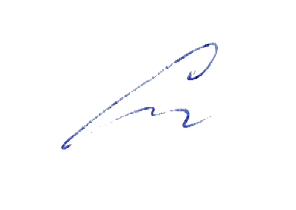 «31» августа 2023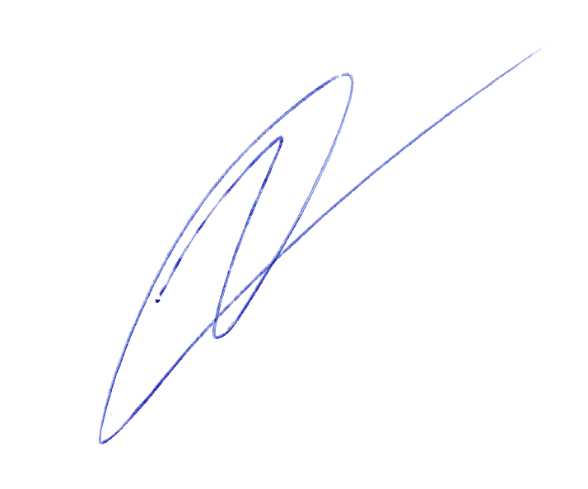 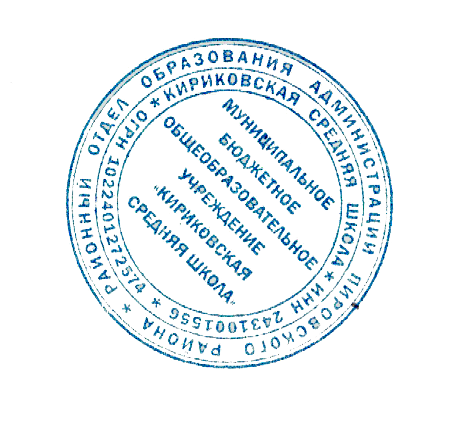 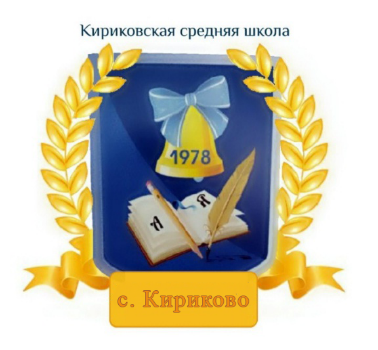 УТВЕРЖДАЮ:Директор муниципального бюджетного общеобразовательного учреждения «Кириковская средняя школа»_________Ивченко О.В.«31» августа 2023 года№ п/пНаименование разделаКоличество часов     1Вводное занятие1     2Математические ребусы23Логические задачи44Числа великаны и задачи.45Задачи на переливание и взвешивание46Исследовательская деятельность «Окружность, шар, круг вокруг нас»47Масштаб3     8Круги Эйлера3    9Исследовательская деятельность «Вездесущая математика»3    10Мир на координатной плоскости. Задачи о природе5     11Итоговое занятие1ИТОГО:34 часа№урокаТемаДата1Вводное занятие07.09.2023 2Математические ребусы. Разгадывание математических ребусов14.09.2023 3Математические ребусы. Разгадывание математических ребусов21.09.2023 4Решение старинных задач на дроби28.09.2023 5Решение вероятностных задач «На авось не пройдет»05.10.2023 6Игра «Юный статик» (нахождение статистических величин)12.10.2023 7Проект «Семейная математика»19.10.2023 8Числа-великаны. Коллективный счет26.10.2023 9Интеллектуальный математический марафон09.11.2023 10Решение задач «Все зависит не от нас»16.11.2023 11Вечер-встреча «В гостях у математики»23.11.2023 12Решение задач на переливание30.11.2023 13Решение задач на взвешивание07.12.2023 14Занятие – практикум « Связь взвешивания и переливания»14.12.2023 15Решение задач на прямую и обратную пропорциональность.21.12.2023 16Исследовательская работа «Окружность, шар, круг вокруг нас»28.12.2023 17Построение окружности, круга, шара подручными средствами11.01.2024 18Задачи на нахождение длины окружности и площади круга18.01.2024 19Решение задач на разрезание круга и шара.25.01.2024 20Решения «масштабных» задач «Раскрой для себя весь мир»01.02.2024 21Учебно-исследовательская работа «Меряю жизнь по себе»08.02.2024 22Демонстрация исследовательской работы «Меряю жизнь по себе»15.02.2024 23Модуль в нашей жизни.22.02.2024 24Круги Эйлера. Решение задач с их использованием29.02.2024 25Урок семинар «Многообразие чисел вокруг нас. Действия с ними»07.03.2024 26Занятие –практикум «Смешная математика- смешные уравнения- долгая жизнь»14.03.2024 27Учебно-исследовательский проект –разработка «Вездесущая математика»21.03.2024 28Учебно-исследовательский проект –демонстрация «Вездесущая математика»04.04.2024 29Занятие-семинар «Прямые. Взаиморасположения прямых в различных представлениях великих математиков»11.04.2024 30Занятие- практикум «Преобразование фигур на координатной плоскости»18.04.2024 31Промежуточная аттестация.25.04.2024 32Занятие - практикум «Составление столбчатых диаграмм и графиков по данным из жизни»02.05.2024 33Мотивационная игра с микрокалькуляторами16.05.2024 34Итоговое занятие	23.05.2024 